Chủ đề: [Giải toán 6 Cánh Diều] - Toán 6 tập 2 - Chương 6. Phân số và số thập phân     Mời các em học sinh cùng tham khảo chi tiết gợi ý giải Hoạt động 1 trang 94 theo nội dung bài 5 "Góc" sách giáo khoa Toán 6 Cánh Diều tập 2 theo chương trình mới của Bộ GD&ĐTGiải Hoạt động 1 trang 94 Toán 6 Cánh Diều tập 2Câu hỏiHãy vẽ hai tia Ox và Oy có chung gốc O.Giải- Ta xác định điểm O trên mặt giấy.- Vẽ tia Ox, vẽ tia Oy.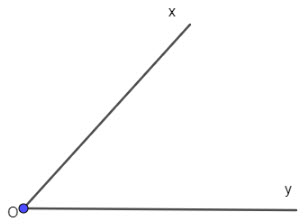 -/-Vậy là trên đây Đọc tài liệu đã hướng dẫn các em hoàn thiện phần giải bài tập SGK: Hoạt động 1 trang 94 Toán 6 Cánh Diều tập 2. Chúc các em học tốt.- Trọn bộ giải toán 6 - 